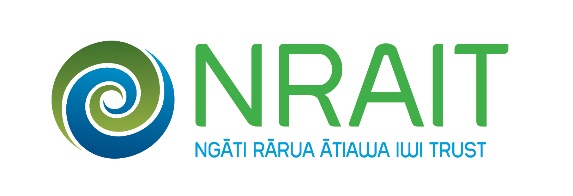 NGATI RARUA  Original Owners1	Ngapiko2	Te Iti3	Hone Te Paki4	Tepiu Te Ramu5	Herehere Ngapiko6	Tamihana Mokoera7	Kawi Te Kokora8	Te Neuhanga Mokoera9	Pita Pehitaka10	Hokipera Rangitapua11	Mihiata Rangipokere12	Hohaia Te Kahawai13	Apo14	Rama Mokoera15	Aperahama Panakenake16	Tamaranga17	Ruka Tikawe18	Ihaka Te Mere19	Rangirangi20	Ihu21	Himiona Te Whakapu22	Miriama Te Ahihurahura23	Harepeka Te Rapehi24	Rota to Okoiro25	Riwai Ngapaki26	Te Poa Karoro27	Wakarongotai28	Pene Te Poa29	Hara Te Hiu30	Kapurangi31	Te Haniti32	Mata Te Utakau33	Rokia Henare34	Roka Tamati35	Riria Muku36	Riria Te Ua37	Pita Taitea38	Kiti Poutama39	Poria40	Reweti Moka41	Himiona Raukawa42	Pahupahu43	Te Haranui Te Naihi44	Werohia45	Te Maro46	Te Mira Ngawhika47	Rahapa Te Poa48	Waikaihinga49	Pinamu Te Iti50	Kahuraupo Poria51	Te Mate Kaipuke52	Parehinga Awatea53	Taare Te Ahimanawa54	Hakopa55	Te Hamara Te Tohi56	Titaeho57	Tana Maui58	Tana Pukekohatu59	Ripeka Wera60	Ripeka Hikoia61	Te Waharau Tana62	Rina Ruka63	Heni Te Huahua64	Makereta Wi Koiri65	Ruka Tapiu66	Hemi Tana67	Raniera Pukekohatu68	Hetraka Patutahi69	Hona Te Apoapo70	Reihana Huritapae71	Pikiwhara72	Hipara Te Ruaki73	Whaipaura74	Rahira Te Whakapu75	Te Rewa76	Hamiora Pito77	Te Papa78	Rakapa Pihere79	Mere Te Waikaha80	Paretene Kaipara81	Hohepa Tongarewa82	Riria Tutari83	Tiraueke Mio84	Harata Kirihau85	Roka Rangikaihinu86	Takarei Te Whareaitu87	Turu88	Hamaono Te Wahatamuri89	Rahira Hamahono90	Ngauru91	Hinekino92	Aperhama Te Weta93	Hikaka94	KikariTE ATIAWA Original Owners1	Rangiauru2	Hoera Rangiauru3	Haimona Rangiauru4	Piripi Rangiauru5	Hohaia Rangiauru6	Mere Nako7	Tame te Maepa8	Te Katara9	Te Toi10	Hana te Unuhi11	Te Rei Nganiho12	Raharuhi13	Matiu Huriwhare14	Oriwia te Rei15	Ripara